OŚWIADCZENIE KANDYDATA DO PROJEKTU O MIEJSCU ZAMIESZKANIAImię i nazwisko kandydata: ………………………………………………………..Adres zamieszkania z kodem pocztowym:	..............................................................………………………………………………………………......................................Imię i nazwisko dziecka……………………………………………………………..W	związku	z	ubieganiem	się	o	przyjęcie	do	projektu „Utworzenie nowego żłobka Tęczowa Kraina w Gminie Tryńcza” (nr umowy RPPK.07.04.00-18-0033/18-00) realizowanego w ramach Regionalnego Programu Operacyjnego Województwa Podkarpackiego na lata 2014-2020 Działanie 7.4 Rozwój opieki żłobkowej w regionieoświadczam, że:1/ na dzień składania oświadczenia zamieszkuję w Gminie Tryńcza w rozumieniu przepisów Kodeksu Cywilnego, tj. mieszkam pod wskazanym wyżej adresem z zamiarem stałego pobytu;2/ oświadczam, iż ww. adres jest również moim adresem korespondencyjnym/ wskazuję jako właściwy do korespondencji adres: ……………………… ………………………………….(*niepotrzebne skreślić)……………………………………………                            ……………………………………………………………………….Miejscowość i data                               Czytelny podpis rodzica/opiekuna prawnegoOŚWIADCZENIE KANDYDATA DO PROJEKTU O SAMOTNYM WYCHOWYWANIU DZIECKAImię i nazwisko kandydata: ………………………………………………………..Adres zamieszkania: ……………………………………………………………….Imię i nazwisko dziecka……………………………………………………………..W	związku	z	ubieganiem	się	o	przyjęcie	do	projektu	„Utworzenie nowego żłobka Tęczowa Kraina w Gminie Tryńcza” (nr umowy RPPK.07.04.00-18-0033/18-00) realizowanego w ramach Regionalnego Programu Operacyjnego Województwa Podkarpackiego na lata 2014-2020 Działanie 7.4 Rozwój opieki żłobkowej w regionieoświadczam, że:1/ na dzień składania oświadczenia jestem osobą samotnie wychowującą dziecko (imię i nazwisko dziecka/dzieci) ……………………………………………………………………………………………2/ w razie zmiany powyższej sytuacji zobowiązuję się do natychmiastowego poinformowania Realizatora w formie pisemnej o zmianie statusu…………………………………..                 ………………………………………………………………………………………Miejscowość i data                       Czytelny podpis rodzica/opiekuna prawnegoOŚWIADCZENIE KANDYDATA DO PROJEKTU O STATUSIE NA RYNKU PRACY (osoby bezrobotne)Imię i nazwisko kandydata: ………………………………………………………..Wiek w latach uczestnika na dzień składania oświadczenia………………………………..Imię i nazwisko dziecka……………………………………………………………..W	związku	z	ubieganiem	się	o	przyjęcie	do	projektu	„Utworzenie nowego żłobka Tęczowa Kraina w Gminie Tryńcza” (nr umowy RPPK.07.04.00-18-0033/18-00) realizowanego w ramach Regionalnego Programu Operacyjnego Województwa Podkarpackiego na lata 2014-2020 Działanie 7.4 Rozwój opieki żłobkowej w regionieoświadczam, że:1/ na dzień składania oświadczenia jestem osobą bezrobotną niezarejestrowaną 
w Powiatowym Urzędzie Pracy………..........................2/ jestem osobą bezrobotną w sposób ciągły od dnia ……………………………………………3/  jestem  osobą  bezrobotną  zarejestrowaną  w  PUP  i  na  tę  okoliczność  przedstawiam  stosowanezaświadczenie wydane przez: ..................................................................................................................................................................................................................................…………………………….                            ……………………………………………………Miejscowość i data                                    Czytelny podpis rodzica/opiekuna prawnegoOŚWIADCZENIE KANDYDATA DO PROJEKTU O STATUSIE NA RYNKU PRACY (BIERNOŚĆ ZAWODOWA)Imię i nazwisko kandydata: ……………………………………………………….................Wiek w latach uczestnika na dzień składania oświadczenia………………………………..Imię i nazwisko dziecka…………………………………………………………….................W	związku	z	ubieganiem	się	o	przyjęcie	do	projektu	„Utworzenie nowego żłobka Tęczowa Kraina w Gminie Tryńcza” (nr umowy RPPK.07.04.00-18-0033/18-00) realizowanego w ramach Regionalnego Programu Operacyjnego Województwa Podkarpackiego na lata 2014-2020 Działanie 7.4 Rozwój opieki żłobkowej w regionieoświadczam, że:1/ na dzień składania oświadczenia jestem osobą bierną zawodowo; 2/ przyczyną bierności zawodowej jest *(niepotrzebne skreślić):urlop wychowawczynauka w trybie dziennym (podać nazwę szkoły, adres, tryb nauki, rok, itp.):........................................................................................................................................inne (wskazać przyczynę) ………………………………………………………………………3/ Na potwierdzenie przebywania na urlopie wychowawczym (jeśli dotyczy) załączam zaświadczenie wydane przez (nazwa i adres wydającego zaświadczenie):.........................................................................................................................………………………..                      ………………………………………………………………..Miejscowość i data                          Czytelny podpis rodzica/opiekuna prawnego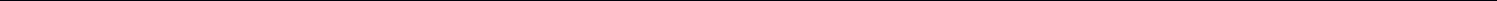 Załączniki do formularza:zaświadczenie o zatrudnieniu z miejsca pracy drugiego rodzica/opiekuna prawnego,zaświadczenie o rejestracji w PUP drugiego rodzica.Dane kandydata do projektuDane kandydata do projektuDane kandydata do projektuDane kandydata do projektu1.ImięImię2.NazwiskoNazwisko3.Imię i nazwisko dzieckaImię i nazwisko dzieckaDane drugiego rodzica/opiekuna prawnego 
(nie obowiązuje w przypadku osoby samotnie wychowującej dziecko)Dane drugiego rodzica/opiekuna prawnego 
(nie obowiązuje w przypadku osoby samotnie wychowującej dziecko)Dane drugiego rodzica/opiekuna prawnego 
(nie obowiązuje w przypadku osoby samotnie wychowującej dziecko)Dane drugiego rodzica/opiekuna prawnego 
(nie obowiązuje w przypadku osoby samotnie wychowującej dziecko)1.1.Imię 2.2.Nazwisko3.3.Status na runku pracy □ osoba bezrobotna niezarejestrowana w PUPie□ osoba bezrobotna zarejestrowana w PUPie□ osoba bierna zawodowo □ osoba pracująca4.4.Wyrażam zgodę na przetwarzanie moich danych osobowych w celu monitoringu oraz ewaluacji projektu oraz programu (zgodnie z Ustawą z dnia 29.08.1997 roku o Ochronie Danych Osobowych; tekst jednolity: Dz.U.z 2016r., poz.922).□ tak□ nieWyrażam zgodę na przetwarzanie moich danych osobowych w celu monitoringu oraz ewaluacji projektu oraz programu (zgodnie z Ustawą z dnia 29.08.1997 roku o Ochronie Danych Osobowych; tekst jednolity: Dz.U.z 2016r., poz.922).□ tak□ nie…..……………………………………………………………………………………Miejscowość i dataCzytelny podpis drugiego rodzica/opiekuna prawnego